ПРОТОКОЛ № 2результатов команд средних профессиональных образовательных организаций на II (финальном) этапе ХХV краевого смотра допризывной молодежи по легкоатлетическому кроссуДата проведения: «20» октября 2022 г.Место проведения: Крымский район, мемориальный комплекс «Сопка героев»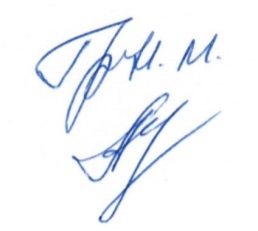 Главный судья                                                         /Гришин Н.М./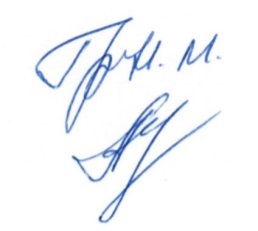 Главный секретарь                                                 /Лешукова И.Л./№ п/жОбразовательная организацияРезультат команды(мин., сек.)Кол-во участников на финишеМесто1Команда ГБПОУ КК «Ейский полипрофильный колледж» 09:202012Команда ГБПОУ КК «Армавирский техникум технологии и сервиса» 09:302023Команда ГБПОУ КК «Динской механико-технологический техникум» 09:452034Команда ГБПОУ КК «Краснодарский монтажный техникум» 11:012045Команда ГБПОУ КК «Славянский сельскохозяйственный техникум» 11:06205